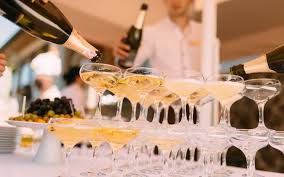 Venue Consultation + ReferralsAttend Site Visits With ClientNegotiation + Review Of All ContractsFacilitating all aspects of menu including beverage service specificsManagement of event timeline, floor plan, guest counts, etc...Coordinate all rentals, linens, special decor, deliveries and setup Manages all vendors throughout the dayOnsite management of event from start to finishClosure of entire event, providing paperwork, receipts and documentation for client      *All services are available a la carteCorporateEVENT PLANNINGkerrevents.catheresa@kerrevents.caVenue Consultation + ReferralsAttend Site Visits With ClientNegotiation + Review Of All ContractsFacilitating all aspects of menu including beverage service specificsManagement of event timeline, floor plan, guest counts, etc...Coordinate all rentals, linens, special decor, deliveries and setup Manages all vendors throughout the dayOnsite management of event from start to finishClosure of entire event, providing paperwork, receipts and documentation for client      *All services are available a la carte